Exemplar: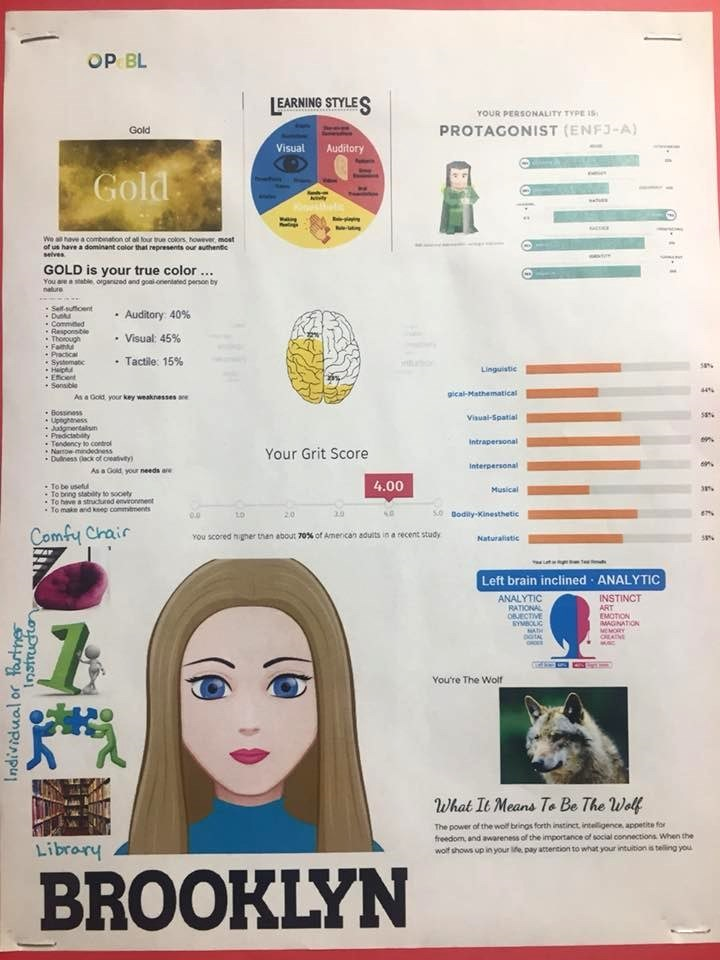 Grade 5-12 LEARNING PROFILE“You learn not because you have to but because it is who you are”Name:____________Find a picture of where you work best and paste it on your profile. You may pick more than one.How to collect Learner Profile informationPlease snip it all Quiz results onto another document and save it to the Open Public Drive.Name & Pictures that describe youStudents can draw, use clipart or real photos to describe them. Learning EnvironmentsSee page above.Students can fill it out manually where they learn best. Add a picture from the internet about where you work best.See attached document for printable version and ideas for studentsWhat type of instruction do you prefer? Individually, whole class, partners, or small groups.Personality Colorhttps://lonerwolf.com/true-colors-personality-test/Multiple Intelligencehttps://www.edutopia.org/multiple-intelligences-assessmentLearning Styleshttp://www.educationplanner.org/students/self-assessments/learning-styles-quiz.shtmlLeft & Right Brainhttp://braintest.sommer-sommer.com/en/https://www.arealme.com/left-right-brain/en/Spirit Animal Online Resources:http://www.spiritanimal.info/spirit-animal-quiz/Grit Scalehttps://angeladuckworth.com/grit-scale/Personality Test https://www.16personalities.com/free-personality-test Copy and Paste your information into this document. Email yourself the result as a precautionary measure. Make a Characturewww.avatarmaker.com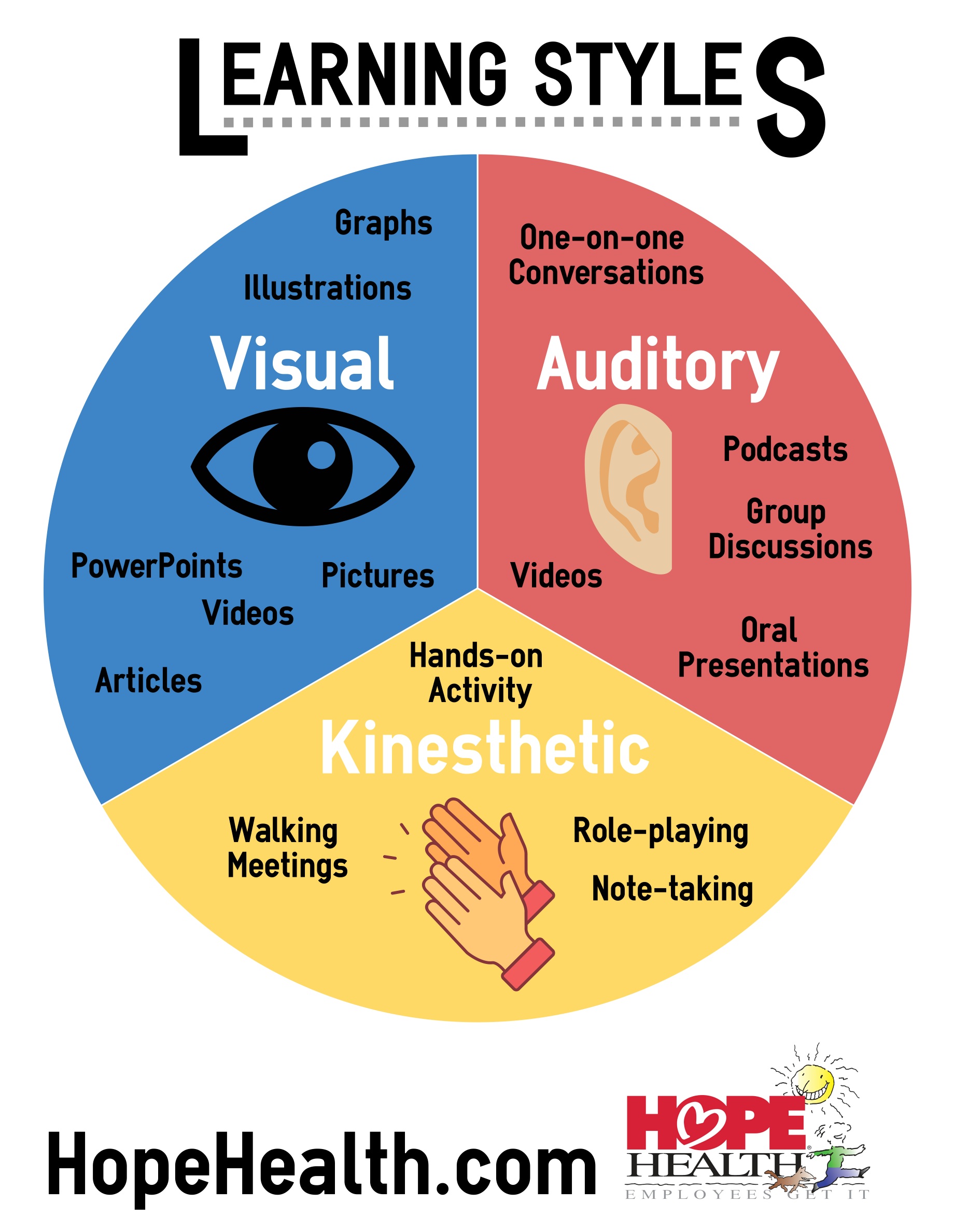 Where do I work best?Where do I work best?Where do I work best?Where do I work best?DeskHallwayLibraryOn ComputerComfy ChairSomewhere PrivateTableOther:I learn best with this type of instruction:I learn best with this type of instruction:I learn best with this type of instruction:I learn best with this type of instruction:Whole Class Instruction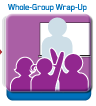 Small Groups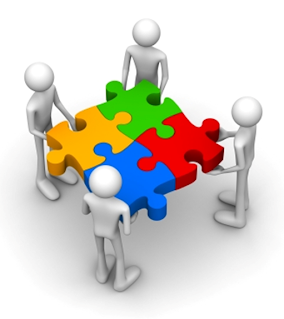 Partners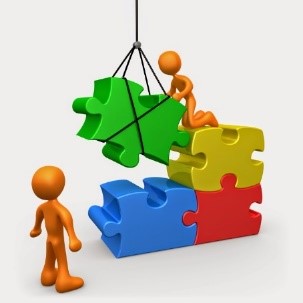 Individually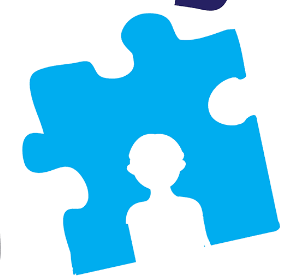 Personality Test:1. Identify your four letter personality type combination (example: INTF) 2. Identify three strengths and three weaknesses that are associated with this personality type. Strengths: Challenges: 3. Identify characteristics of your personality that stick out to you: 